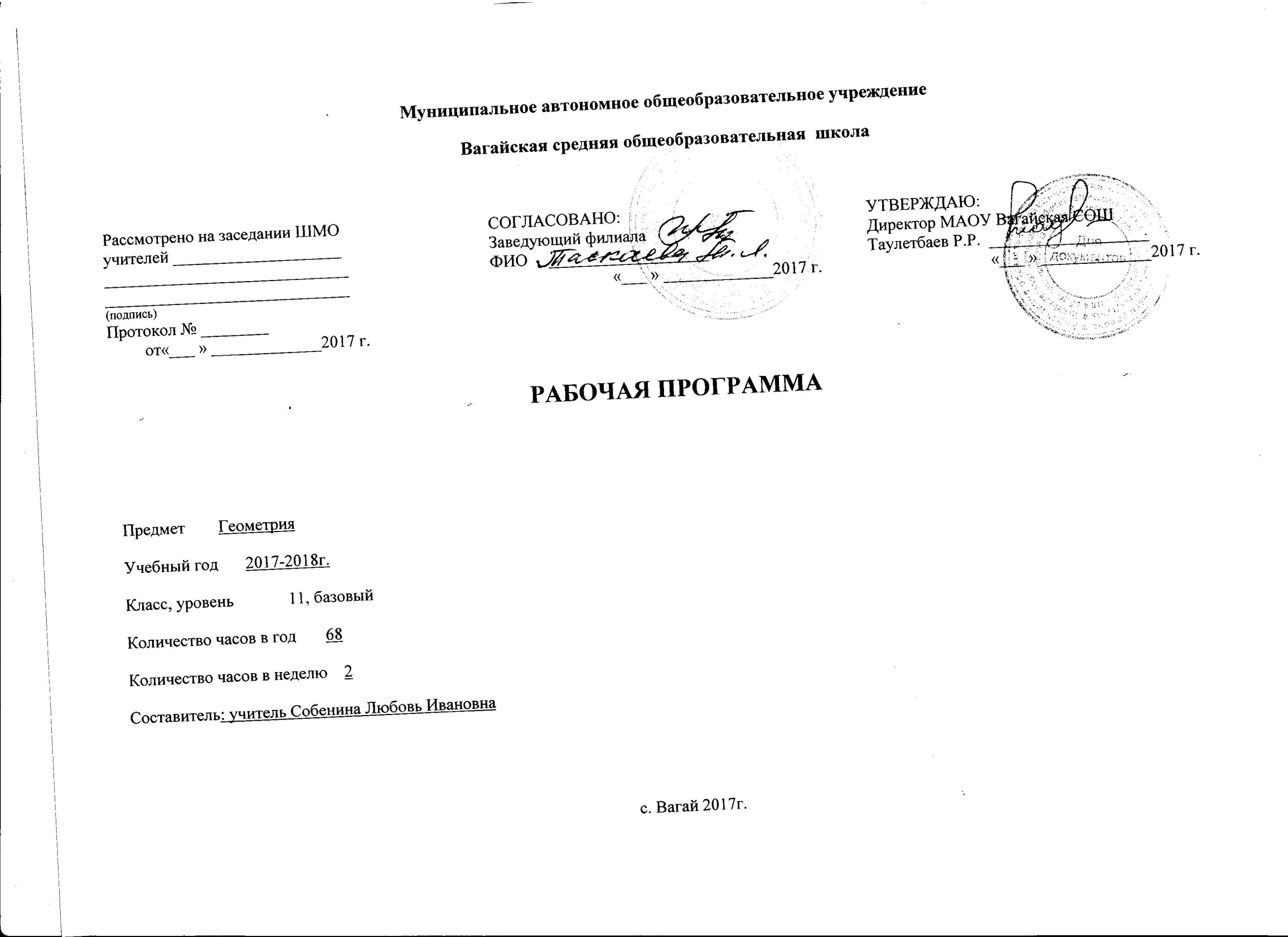                                                                                                                                     Пояснительная записка            Рабочая программа по геометрии 11 класса  составлена на основании Программы общеобразовательных учреждений 10-11 классы Москва «Просвещение» 2011, составитель Т.А.Бурмистрова.  Преподавание ведётся по учебнику Л.С.Атанасян и др. «Геометрия, 10-11». Составлен по второму варианту 68 часов.  Цель: Сформировать умение применять векторно-координатный метод к решению задач на вычисление углов между прямыми и плоскостями, расстояний от точки до плоскости и между двумя точками;Дать систематические знания об основных телах и поверхностях вращения;Ввести понятие объёма тела и вывести формулы для вычисления объёмов основных тел;Подготовиться к итоговой аттестации.Освободившиеся 6 часов (изучение  темы «Векторы» в 10классе) отвести на подготовку к экзаменам.Знать и понимать:Координаты и векторы. Декартовы координаты в пространстве. Формула расстояния между двумя точками. Уравнение сферы. Тела и поверхности вращения. Цилиндр и конус. Основание, высота, боковая поверхность, образующая, боковая поверхность. Шар и сфера и их сечения.Объёмы тел и площади их поверхности. Формулы объёма куба, прямоугольного параллелепипеда, призмы, цилиндра. Формулы объёма пирамиды и конуса. Формулы площади поверхностей цилиндра и конуса. Формулы объёма шара и площади поверхности сферы.Уметь: соотносить плоские геометрические фигуры и трёхмерные объекты с их описаниями, чертежами, изображениями, различать и анализировать взаимное расположение фигур; изображать геометрические фигуры и тела, выполнять чертёж по условию задачи; проводить доказательные рассуждения при решении задач, доказывать основные теоремы курса; вычислять линейные элементы,  углы в пространственных конфигурациях , объёмы и площади поверхностей пространственных тел и их простейших комбинаций; применять координатно-векторный метод для вычисления отношений, расстояний и углов в простейших случаях; строить сечения многогранников и изображать сечения тел вращения в простейших случаях.Используемая литература:Учебник  Л.Г.Атанасян      «Геометрия 10-11 классы» М.: ПросвещениеДиски:1.Демонстрационные таблицы Геометрия 7-11 классы М.: Учитель.2.Геометрия» 7-11 классы «Школьный курс, практикум, подготовка к экзаменам»  М.: Учитель.  3. Стереометрия 10-11 классы «Задания на готовых чертежах», издательство «Учитель»,2015. 4.Геометрия поурочные планы по учебникам Л.С. Атанасяна 7-11 классы, издательство «Учитель»,  2012.5. Игорь Жабровский  «Геометрия для 7-9 классов», видеоуроки и презентации, 6.Стереометрия 10-11 классы «Задания на готовых чертежах», издательство «Учитель»,2015Календарно тематическое планирование.№п/пНазвание разделаКоличество часовКоличество часов№п/пНазвание разделаТеория и практикаКонтрольных работМетод координат в пространстве.151Цилиндр, конус, шар.161Объёмы тел171Обобщающее повторение. 14(6часов на повторение в начале года)ВШТМетод координат в пространствеМетод координат в пространствеМетод координат в пространствеМетод координат в пространствеМетод координат в пространствеМетод координат в пространствеМетод координат в пространствеМетод координат в пространствеЦель раздела:     Сформировать умения применять координатный и векторный методы к решению стереометрических задач, на нахождение длин отрезков и углов между прямыми и векторами в пространстве. Планируемые результаты по окончании изучения темы: Знать формулы координат вектора, координаты суммы и разности векторов, произведения вектора на число, скалярного, векторного произведения векторов. 
уметь применять формулы при решении задач. Уметь применять метод координат при решении задач.Цель раздела:     Сформировать умения применять координатный и векторный методы к решению стереометрических задач, на нахождение длин отрезков и углов между прямыми и векторами в пространстве. Планируемые результаты по окончании изучения темы: Знать формулы координат вектора, координаты суммы и разности векторов, произведения вектора на число, скалярного, векторного произведения векторов. 
уметь применять формулы при решении задач. Уметь применять метод координат при решении задач.Цель раздела:     Сформировать умения применять координатный и векторный методы к решению стереометрических задач, на нахождение длин отрезков и углов между прямыми и векторами в пространстве. Планируемые результаты по окончании изучения темы: Знать формулы координат вектора, координаты суммы и разности векторов, произведения вектора на число, скалярного, векторного произведения векторов. 
уметь применять формулы при решении задач. Уметь применять метод координат при решении задач.Цель раздела:     Сформировать умения применять координатный и векторный методы к решению стереометрических задач, на нахождение длин отрезков и углов между прямыми и векторами в пространстве. Планируемые результаты по окончании изучения темы: Знать формулы координат вектора, координаты суммы и разности векторов, произведения вектора на число, скалярного, векторного произведения векторов. 
уметь применять формулы при решении задач. Уметь применять метод координат при решении задач.Цель раздела:     Сформировать умения применять координатный и векторный методы к решению стереометрических задач, на нахождение длин отрезков и углов между прямыми и векторами в пространстве. Планируемые результаты по окончании изучения темы: Знать формулы координат вектора, координаты суммы и разности векторов, произведения вектора на число, скалярного, векторного произведения векторов. 
уметь применять формулы при решении задач. Уметь применять метод координат при решении задач.Цель раздела:     Сформировать умения применять координатный и векторный методы к решению стереометрических задач, на нахождение длин отрезков и углов между прямыми и векторами в пространстве. Планируемые результаты по окончании изучения темы: Знать формулы координат вектора, координаты суммы и разности векторов, произведения вектора на число, скалярного, векторного произведения векторов. 
уметь применять формулы при решении задач. Уметь применять метод координат при решении задач.Цель раздела:     Сформировать умения применять координатный и векторный методы к решению стереометрических задач, на нахождение длин отрезков и углов между прямыми и векторами в пространстве. Планируемые результаты по окончании изучения темы: Знать формулы координат вектора, координаты суммы и разности векторов, произведения вектора на число, скалярного, векторного произведения векторов. 
уметь применять формулы при решении задач. Уметь применять метод координат при решении задач.Цель раздела:     Сформировать умения применять координатный и векторный методы к решению стереометрических задач, на нахождение длин отрезков и углов между прямыми и векторами в пространстве. Планируемые результаты по окончании изучения темы: Знать формулы координат вектора, координаты суммы и разности векторов, произведения вектора на число, скалярного, векторного произведения векторов. 
уметь применять формулы при решении задач. Уметь применять метод координат при решении задач.датадатадатаТема урокаТип и форма урокаИнформационное сопровождениеДомашнее заданиепланфактфактТема урокаТип и форма урокаИнформационное сопровождениеДомашнее задание1Понятие вектора в пространствеСистематизация знаний.Познавательная, информационно-коммуникативная, групповая.Плакаты.План конспектРешение задач2Сложение и вычитание векторовсистематизация знаний.  Учебный практикумПлан-конспект.План конспект решение задач3Сложение и вычитание векторовПрименение и совершенствование знанийСлай-шоу.План конспектРешение задач4Кампланарные векторыСистематизация знанийПлан-конспектПлан конспектРешение задач5Кампланарные векторыСистематизация знанийПлан-конспектПлан конспектРешение задач6Вводный контрольКонтроль, оценка, коррекция7Координаты точки и координаты вектораИзучение нового материалатаблицыПлан конспектРешение задач8Координаты точки и координаты вектораПрименение и совершенствованиеучебникПлан конспектРешение задач9Координаты точки и координаты вектораПрименение и совершенствованиеПлан конспект урокаПлан конспектРешение задач10Координаты точки и координаты вектораПрименение и совершенствованиеПлан конспект урокаПлан конспектРешение задач11Координаты точки и координаты вектораПрименение и совершенствованиеПлан конспект урокаПлан конспектРешение задач12Координаты точки и координаты вектораПрименение и совершенствование13Скалярное произведение векторовИзучение нового материалаПлан конспект урокаПлан конспектРешение задач14Скалярное произведение векторовПрименение и совершенствованиеПлан конспект урокаПлан конспектРешение задач15Скалярное произведение векторовПрименение и совершенствованиеПлан конспект урокаПлан конспектРешение задач16Скалярное произведение векторовПрименение и совершенствованиеПлан конспект урокаПлан конспектРешение задач17Скалярное произведение векторовПрименение и совершенствованиеПлан конспект урокаПлан конспектРешение задач18Скалярное произведение векторовПрименение и совершенствованиеПлан конспект урокаПлан конспектРешение задач19Скалярное произведение векторовПрименение и совершенствованиеПлан конспект урокаПлан конспектРешение задач20Контрольная работа «Метод координат в пространстве»Контроль, оценка, коррекция21Итоговый урок по теме «Метод координат в пространстве»Систематизация знанийПлан конспект урокаПлан конспектРешение задачЦилиндр, конус, шар.Цилиндр, конус, шар.Цилиндр, конус, шар.Цилиндр, конус, шар.Цилиндр, конус, шар.Цилиндр, конус, шар.Цилиндр, конус, шар.Цилиндр, конус, шар.Цель раздела :Сформировать у учащихся знания об основных видах тел вращения. Развить пространственные представления на примере круглых тел, продолжить формирование логических и графических умений.Планируемые результаты по окончании изучения темы: знать и уметь определять виды круглых тел, взаимное расположение круглых тел и плоскостей, вписанных и описанных призм и пирамидУметь применять формулы для вычисления площадей боковой и полной поверхностей геометрических тел при решениизадач.Цель раздела :Сформировать у учащихся знания об основных видах тел вращения. Развить пространственные представления на примере круглых тел, продолжить формирование логических и графических умений.Планируемые результаты по окончании изучения темы: знать и уметь определять виды круглых тел, взаимное расположение круглых тел и плоскостей, вписанных и описанных призм и пирамидУметь применять формулы для вычисления площадей боковой и полной поверхностей геометрических тел при решениизадач.Цель раздела :Сформировать у учащихся знания об основных видах тел вращения. Развить пространственные представления на примере круглых тел, продолжить формирование логических и графических умений.Планируемые результаты по окончании изучения темы: знать и уметь определять виды круглых тел, взаимное расположение круглых тел и плоскостей, вписанных и описанных призм и пирамидУметь применять формулы для вычисления площадей боковой и полной поверхностей геометрических тел при решениизадач.Цель раздела :Сформировать у учащихся знания об основных видах тел вращения. Развить пространственные представления на примере круглых тел, продолжить формирование логических и графических умений.Планируемые результаты по окончании изучения темы: знать и уметь определять виды круглых тел, взаимное расположение круглых тел и плоскостей, вписанных и описанных призм и пирамидУметь применять формулы для вычисления площадей боковой и полной поверхностей геометрических тел при решениизадач.Цель раздела :Сформировать у учащихся знания об основных видах тел вращения. Развить пространственные представления на примере круглых тел, продолжить формирование логических и графических умений.Планируемые результаты по окончании изучения темы: знать и уметь определять виды круглых тел, взаимное расположение круглых тел и плоскостей, вписанных и описанных призм и пирамидУметь применять формулы для вычисления площадей боковой и полной поверхностей геометрических тел при решениизадач.Цель раздела :Сформировать у учащихся знания об основных видах тел вращения. Развить пространственные представления на примере круглых тел, продолжить формирование логических и графических умений.Планируемые результаты по окончании изучения темы: знать и уметь определять виды круглых тел, взаимное расположение круглых тел и плоскостей, вписанных и описанных призм и пирамидУметь применять формулы для вычисления площадей боковой и полной поверхностей геометрических тел при решениизадач.Цель раздела :Сформировать у учащихся знания об основных видах тел вращения. Развить пространственные представления на примере круглых тел, продолжить формирование логических и графических умений.Планируемые результаты по окончании изучения темы: знать и уметь определять виды круглых тел, взаимное расположение круглых тел и плоскостей, вписанных и описанных призм и пирамидУметь применять формулы для вычисления площадей боковой и полной поверхностей геометрических тел при решениизадач.Цель раздела :Сформировать у учащихся знания об основных видах тел вращения. Развить пространственные представления на примере круглых тел, продолжить формирование логических и графических умений.Планируемые результаты по окончании изучения темы: знать и уметь определять виды круглых тел, взаимное расположение круглых тел и плоскостей, вписанных и описанных призм и пирамидУметь применять формулы для вычисления площадей боковой и полной поверхностей геометрических тел при решениизадач.22ЦилиндрИзучение нового материалаПлан конспект урокаПлан конспектРешение задач23ЦилиндрПрименение и совершенствованиеПлан конспект урокаПлан конспектРешение задач24ЦилиндрПрименение и совершенствованиеПлан конспект урокаПлан конспектРешение задач25КонусИзучение нового материалаПлан конспект урокаПлан конспектРешение задач26КонусПрименение и совершенствованиеПлан конспект урокаПлан конспектРешение задач27КонусПрименение и совершенствованиеПлан конспект урокаПлан конспектРешение задач28КонусПрименение и совершенствованиеПлан конспект урокаПлан конспектРешение задач29СфераИзучение нового материалаПлан конспект урокаПлан конспектРешение задач30СфераПрименение и совершенствованиеПлан конспект урокаПлан конспектРешение задач31СфераПрименение и совершенствованиеПлан конспект урокаПлан конспектРешение задач32СфераПрименение и совершенствованиеПлан конспект урокаПлан конспектРешение задач33СфераПрименение и совершенствованиеПлан конспект урокаПлан конспектРешение задач34СфераПрименение и совершенствованиеПлан конспект урокаПлан конспектРешение задач35СфераПрименение и совершенствованиеПлан конспект урокаПлан конспектРешение задач36Контрольная работа по теме «Цилиндр, конус, шар»Контроль, оценка, коррекция37Итоговый урок по теме «Цилиндр, конус, шар»Систематизация знанийПлан конспект урокаПлан конспектРешение задачОбъёмы телОбъёмы телОбъёмы телОбъёмы телОбъёмы телОбъёмы телОбъёмы телОбъёмы телЦель раздела:  Продолжить систематическое изучение многогранников и тел вращения в ходе решения задач на вычисление их объемов.Планируемые результаты по окончании изучения темы: Знать формулы нахождения объемов прямой и наклонной призмы, цилиндра, конуса, пирамиды, шара.Уметь применять формулы объёмов геометрических тел при  решении задач.Цель раздела:  Продолжить систематическое изучение многогранников и тел вращения в ходе решения задач на вычисление их объемов.Планируемые результаты по окончании изучения темы: Знать формулы нахождения объемов прямой и наклонной призмы, цилиндра, конуса, пирамиды, шара.Уметь применять формулы объёмов геометрических тел при  решении задач.Цель раздела:  Продолжить систематическое изучение многогранников и тел вращения в ходе решения задач на вычисление их объемов.Планируемые результаты по окончании изучения темы: Знать формулы нахождения объемов прямой и наклонной призмы, цилиндра, конуса, пирамиды, шара.Уметь применять формулы объёмов геометрических тел при  решении задач.Цель раздела:  Продолжить систематическое изучение многогранников и тел вращения в ходе решения задач на вычисление их объемов.Планируемые результаты по окончании изучения темы: Знать формулы нахождения объемов прямой и наклонной призмы, цилиндра, конуса, пирамиды, шара.Уметь применять формулы объёмов геометрических тел при  решении задач.Цель раздела:  Продолжить систематическое изучение многогранников и тел вращения в ходе решения задач на вычисление их объемов.Планируемые результаты по окончании изучения темы: Знать формулы нахождения объемов прямой и наклонной призмы, цилиндра, конуса, пирамиды, шара.Уметь применять формулы объёмов геометрических тел при  решении задач.Цель раздела:  Продолжить систематическое изучение многогранников и тел вращения в ходе решения задач на вычисление их объемов.Планируемые результаты по окончании изучения темы: Знать формулы нахождения объемов прямой и наклонной призмы, цилиндра, конуса, пирамиды, шара.Уметь применять формулы объёмов геометрических тел при  решении задач.Цель раздела:  Продолжить систематическое изучение многогранников и тел вращения в ходе решения задач на вычисление их объемов.Планируемые результаты по окончании изучения темы: Знать формулы нахождения объемов прямой и наклонной призмы, цилиндра, конуса, пирамиды, шара.Уметь применять формулы объёмов геометрических тел при  решении задач.Цель раздела:  Продолжить систематическое изучение многогранников и тел вращения в ходе решения задач на вычисление их объемов.Планируемые результаты по окончании изучения темы: Знать формулы нахождения объемов прямой и наклонной призмы, цилиндра, конуса, пирамиды, шара.Уметь применять формулы объёмов геометрических тел при  решении задач.38Объём прямоугольного параллелепипедаОбъём прямоугольного параллелепипедаИзучение нового материалаПлан конспект урокаПлан конспектРешение задач39Объём прямоугольного параллелепипедаОбъём прямоугольного параллелепипедаПрименение и совершенствованиеПлан конспект урокаПлан конспектРешение задач40Объём прямоугольного параллелепипедаОбъём прямоугольного параллелепипедаПрименение и совершенствованиеПлан конспект урокаПлан конспектРешение задач41Объём прямой призмы и цилиндраОбъём прямой призмы и цилиндраИзучение нового материалаПлан конспект урокаПлан конспектРешение задач42Объём прямой призмы и цилиндраОбъём прямой призмы и цилиндраПрименение и совершенствованиеПлан конспект урокаПлан конспектРешение задач43Объём наклонной призмы, пирамиды и конуса.Объём наклонной призмы, пирамиды и конуса.Изучение нового материалаПлан конспект урокаПлан конспектРешение задач44Объём наклонной призмы, пирамиды и конуса.Объём наклонной призмы, пирамиды и конуса.Изучение нового материалаПлан конспект урокаПлан конспектРешение задач45Объём наклонной призмы, пирамиды и конуса.Объём наклонной призмы, пирамиды и конуса.Применение и совершенствованиеПлан конспект урокаПлан конспектРешение задач46Объём наклонной призмы, пирамиды и конуса.Объём наклонной призмы, пирамиды и конуса.Применение и совершенствованиеПлан конспект урокаПлан конспектРешение задач47Объём наклонной призмы, пирамиды и конуса.Объём наклонной призмы, пирамиды и конуса.Применение и совершенствованиеПлан конспект урокаПлан конспектРешение задач48Объём шара и площадь сферыОбъём шара и площадь сферыИзучение нового материалаПлан конспект урокаПлан конспектРешение задач49Объём шара и площадь сферыОбъём шара и площадь сферыИзучение нового материалаПлан конспект урокаПлан конспектРешение задач50Объём шара и площадь сферыОбъём шара и площадь сферыПрименение и совершенствованиеПлан конспект урокаПлан конспектРешение задач51Объём шара и площадь сферыОбъём шара и площадь сферыПрименение и совершенствованиеПлан конспект урокаПлан конспектРешение задач52Объём шара и площадь сферыОбъём шара и площадь сферыПрименение и совершенствованиеПлан конспект урокаПлан конспектРешение задач53Контрольная работа по теме «Объёмы тел»Контрольная работа по теме «Объёмы тел»Контроль, оценка, коррекция54Итоговый урок по теме  «Объёмы тел».Итоговый урок по теме  «Объёмы тел».Систематизация знанийПлан конспект урокаИтоговое повторениеИтоговое повторениеИтоговое повторениеИтоговое повторениеИтоговое повторениеИтоговое повторениеИтоговое повторениеИтоговое повторениеЦель раздела:Обобщить и систематизировать знания и умения по курсу геометрии 10 – 11 класс, подготовиться к итоговой аттестации.Планируемые результаты по окончании изучения темы: Знать методы решения геометрических задач.Уметь применять методы решения геометрических задач при выполнении письменных работ.Цель раздела:Обобщить и систематизировать знания и умения по курсу геометрии 10 – 11 класс, подготовиться к итоговой аттестации.Планируемые результаты по окончании изучения темы: Знать методы решения геометрических задач.Уметь применять методы решения геометрических задач при выполнении письменных работ.Цель раздела:Обобщить и систематизировать знания и умения по курсу геометрии 10 – 11 класс, подготовиться к итоговой аттестации.Планируемые результаты по окончании изучения темы: Знать методы решения геометрических задач.Уметь применять методы решения геометрических задач при выполнении письменных работ.Цель раздела:Обобщить и систематизировать знания и умения по курсу геометрии 10 – 11 класс, подготовиться к итоговой аттестации.Планируемые результаты по окончании изучения темы: Знать методы решения геометрических задач.Уметь применять методы решения геометрических задач при выполнении письменных работ.Цель раздела:Обобщить и систематизировать знания и умения по курсу геометрии 10 – 11 класс, подготовиться к итоговой аттестации.Планируемые результаты по окончании изучения темы: Знать методы решения геометрических задач.Уметь применять методы решения геометрических задач при выполнении письменных работ.Цель раздела:Обобщить и систематизировать знания и умения по курсу геометрии 10 – 11 класс, подготовиться к итоговой аттестации.Планируемые результаты по окончании изучения темы: Знать методы решения геометрических задач.Уметь применять методы решения геометрических задач при выполнении письменных работ.Цель раздела:Обобщить и систематизировать знания и умения по курсу геометрии 10 – 11 класс, подготовиться к итоговой аттестации.Планируемые результаты по окончании изучения темы: Знать методы решения геометрических задач.Уметь применять методы решения геометрических задач при выполнении письменных работ.Цель раздела:Обобщить и систематизировать знания и умения по курсу геометрии 10 – 11 класс, подготовиться к итоговой аттестации.Планируемые результаты по окончании изучения темы: Знать методы решения геометрических задач.Уметь применять методы решения геометрических задач при выполнении письменных работ.55Параллельность прямых, прямой и плоскости, параллельность плоскостей.Параллельность прямых, прямой и плоскости, параллельность плоскостей.Систематизация знанийПлан конспект урокаПлан конспектРешение задач56Перпендикуляр и наклонные. Угол между прямой и плоскостьюПерпендикуляр и наклонные. Угол между прямой и плоскостьюСистематизация знанийПлан конспект урокаПлан конспектРешение задач57Перпендикуляр и наклонные. Угол между прямой и плоскостьюПерпендикуляр и наклонные. Угол между прямой и плоскостьюСистематизация знанийПлан конспект урокаПлан конспектРешение задач58Перпендикуляр и наклонные. Угол между прямой и плоскостьюПерпендикуляр и наклонные. Угол между прямой и плоскостьюСистематизация знанийПлан конспект урокаПлан конспектРешение задач59Двугранный угол. Перпендикулярность плоскостей.Двугранный угол. Перпендикулярность плоскостей.Систематизация знанийПлан конспект урокаПлан конспектРешение задач60ПризмаПризмаСистематизация знанийПлан конспект урокаПлан конспектРешение задач61ПризмаПризмаСистематизация знанийПлан конспект урокаПлан конспектРешение задач62ПирамидаПирамидаСистематизация знанийПлан конспект урокаПлан конспектРешение задач63ПирамидаПирамидаСистематизация знанийПлан конспект урокаПлан конспектРешение задач64Решение задач по теме «Многогранники»Решение задач по теме «Многогранники»Систематизация знанийПлан конспект урокаПлан конспектРешение задач65Решение задач по теме «Многогранник»Решение задач по теме «Многогранник»Систематизация знанийПлан конспект урокаПлан конспектРешение задач66Решение задач по теме «Объёмы тел»Решение задач по теме «Объёмы тел»Систематизация знанийПлан конспект урокаПлан конспектРешение задач67Решение задач по теме «Объёмы тел»Решение задач по теме «Объёмы тел»Систематизация знанийПлан конспект урокаПлан конспектРешение задач68Решение задач по теме «Объёмы тел»Решение задач по теме «Объёмы тел»Систематизация знанийПлан конспект урокаПлан конспектРешение задач64Решение тестовых заданий в формате ЕГЭРешение тестовых заданий в формате ЕГЭСистематизация знанийПлан конспект урокаПлан конспектРешение задач65Решение тестовых заданий в формате ЕГЭРешение тестовых заданий в формате ЕГЭСистематизация знанийПлан конспект урокаПлан конспектРешение задач66Решение тестовых заданий в формате ЕГЭРешение тестовых заданий в формате ЕГЭСистематизация знанийПлан конспект урокаПлан конспектРешение задач67Решение тестовых заданий в формате ЕГЭРешение тестовых заданий в формате ЕГЭСистематизация знанийПлан конспект урокаПлан конспектРешение задач68Решение тестовых заданий в формате ЕГЭРешение тестовых заданий в формате ЕГЭСистематизация знанийПлан конспект урокаПлан конспектРешение задач